5/25（月）～5/29（金）　学習のしかた☆国語くらべてみようプリント　こそあど言葉プリント　漢字プリント２まい　　　　　　　　　　　　　　　　　　　　　　→丸つけはこちらでしますくらべてみようプリントは、教科書P.12～P.13を見てやりましょう。こそあど言葉プリントは、教科書P.54を見てやりましょう。漢字プリントのうらは、自分のにがてな漢字を練習してみましょう。（書くりょうはおまかせします）算数3たしかめ・４たしかめ・５まとめプリント　九九のかけ算①プリント　３年生　算数①②プリント　　　　　　　　　　　　　　　　　　　　　→すべて丸つけをお願いします「九九のかけ算①プリント」と「４たしかめプリント」は、教科書P.20～P.21をやってからの方がわかりやすいと思います。３年生　算数①②プリントは、教科書を使うのでよういしましょう。３年生　算数①②プリントは、ふり返りをしましょう。理科理科学習ノート（P.2～P.5）（わからないところは空けておいてください）→丸つけはこちらでします教科書の一番後ろの「たんけんカード」「こん虫たんけんカード」を見ながら、今まで見つけたことのある生き物を学習ノートP.2～3の発見カードに書きましょう。理科学習ノートP.3の「虫めがねの使い方」は、教科書P.11を見て書きましょう。③教科書の一番後ろの「たんけんカード」「こん虫たんけんカード」を見ながら、今まで見つけた生き物を学習ノートP.4～P.5に絵などを書きましょう。学習ノートP.5の「生き物を見つけた場所で分ける表」に書きましょう。（わからなければあけておいてください）学習ノートP.5の「かんさつのまとめ」は、教科書P.13を見て書きましょう。理科ノートの書き方がうらにあります。　　　　　　　　　　　　　　　　　　　　　　　　　　　　　※うらにもあります道徳「おじいちゃんとの楽しみ」→丸つけはこちらでします教科書（生きる力）P.12～P.15までを読みましょう。どうとくノート（P.4）のもんだいを読み書く。分からなければもう一回教科書を読みましょう。外国語ローマ字ワールド（P.3～P.5）→丸つけはこちらでします①ていねいに書きます。線に合わせて書きます。ローマ字の読み方が分からなければ、うらにローマ字の表がのっているので、見ながら書きましょう。音楽「春の小川」→丸つけはこちらでします音楽の教科書P.41を見ながら、プリントにを書きましょう。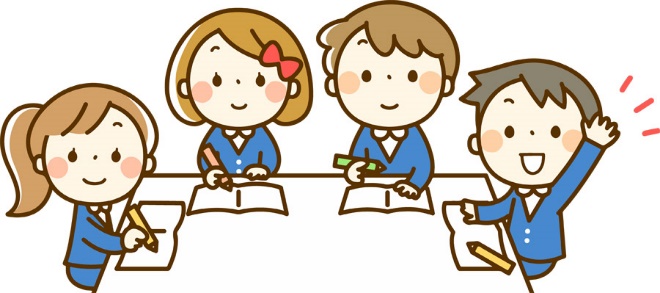 